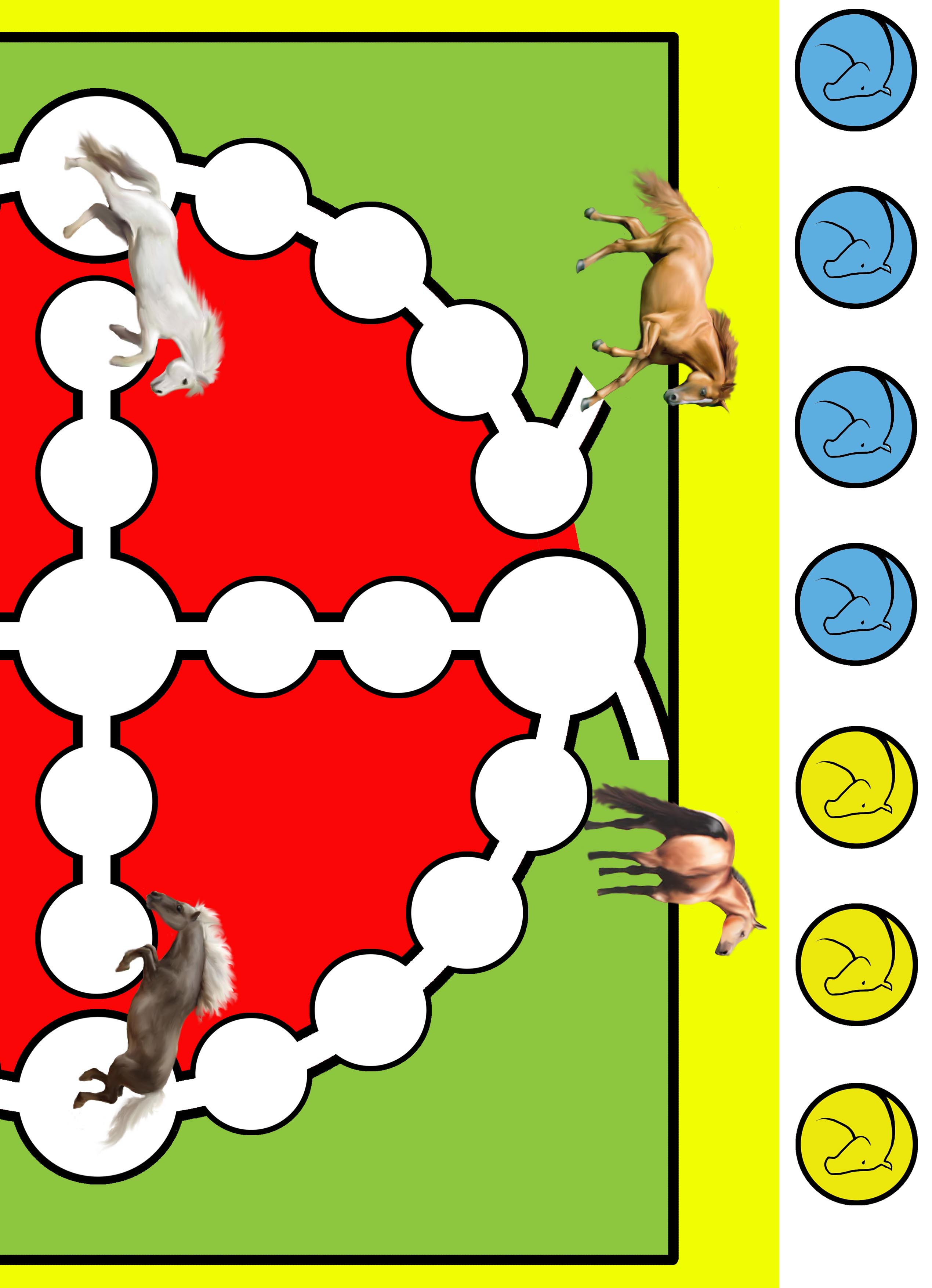 Paardenspel deel 1